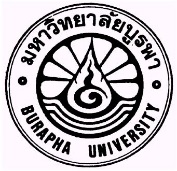 Faculty of ScienceThesis/Dissertation Oral examination ReportStudent’s name  ………………………………………………Student ID……..……………… Semester .........../20.......  Master’s  of Sciences 	Plan	 	 A1 (ก1)	 A2 (ก2)  Doctoral Degree		Plan		 1.1	 1.2   2.1	 2.2
Major : …………………………............................................. Phone : …………………………….……e-mail : .................................2.	Thesis Information  	Title in English (Approved by the examination committees)					………..	Proposal be accepted on  	     Month				Year		3.	Thesis/Dissertation oral examination report. 	Date 	    /	 		      /.  			Time						Location													Examination Committee		1)							 Chairperson		2)							 Member 		3)							 Member		4)							 Member		5)							.Member4.	Examination  Result	   Pass   (S)	   Pass with condition (I) those suggested by the committee (Give the details if any) 	       The student/candidate has 90 days after the examination for the correction.	  Unsatisfactory (U) with suggestionSigned	Chairperson	Signed				Member	         (				)	              (					)	    Date………./ ………………./…………	              Date ………../..………………./………...  	Signed	Member 	           Signed				Member      (				......)		              (					)		    Date………./ ………………./…………	              Date ………../..………………./………...  	Signed	Member		          (	)					    Date………./ ………………./…………	              Recommendation:	  endorsed		  Not endorsedSigned……………………………..…………….	…(……………………………………………...)Chairperson, Degree Program CommitteeDate……................….….Recommendation:	  endorsed		  Not endorsedSigned……………………………..…………….(……………………………………………...)Head of DepartmentDate……......................….…Approval Status	  Approved		  Not Approved						Signed …………………………………………………….							(……………………………………………...)								Dean of Faculty of Science							   Date……….../………..…/…….….Approval Status	  Approved		  Not Approved						Signed …………………………………………………….							(……………………………………………...)								Dean of Faculty of Science							   Date……….../………..…/…….….